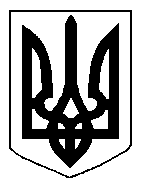 БІЛОЦЕРКІВСЬКА МІСЬКА РАДА	КИЇВСЬКОЇ ОБЛАСТІ	Р І Ш Е Н Н Я
від  06 грудня 2019 року                                                                        № 4762-85-VII
Про внесення змін до рішення міської ради від 28 листопада 2019 року №4634-84-VII «Про внесення змін до рішення міської ради від 11 грудня 2015 року №04-02-VII «Про утворення виконавчого комітету Білоцерківської міської ради, визначення його чисельності, затвердження персонального складу» (зі змінами) шляхом викладення його в новій редакції»Відповідно до п.3 ч. 1 ст. 26 “Про місцеве самоврядування в Україні”, ст.  3 Закону України “Про службу в органах місцевого самоврядування”, Закону України “Про запобігання корупції”, міська рада вирішила:1. Внести зміни до рішення міської ради від 28 листопада 2019 року №4634-84-VII «Про внесення змін до рішення міської ради від 11 грудня 2015 року №04-02-VII «Про утворення виконавчого комітету Білоцерківської міської ради, визначення його чисельності, затвердження персонального складу» (зі змінами) шляхом викладення його в новій редакції», а саме: вивести з персонального складу виконавчого комітету міської ради Кошеля Вадима Олеговича, ввівши Савчука  Василя Петровича – секретаря міської ради.	2. Контроль за виконанням рішення  покласти на постійну комісію з питань дотримання прав людини, законності, боротьби зі злочинністю, оборонної роботи, запобігання корупції, сприяння  депутатській діяльності, етики та регламенту.Міський голова                                                                                                Г. Дикий